Załącznik nr 3 do Regulaminu wyboru projektów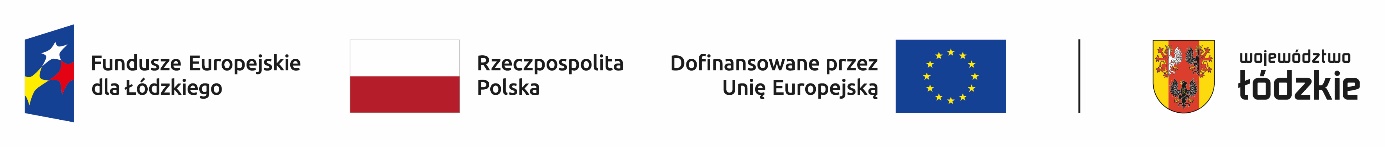 Wskaźniki produktuWskaźniki rezultatuInne wspólne wskaźniki produktu dla EFS+Lp.Nazwa wskaźnika i
jednostka miaryDefinicja, termin pomiaru,przykładowe źródła pomiaru wskaźnika1.Liczba organizacji społeczeństwa obywatelskiego wspartych w co najmniej jednym z następujących obszarów: standardy i procedury zarządzania, refleksyjność, wydolność finansowa, rzecznictwo, jakość usług, współpraca międzysektorowa(sztuki)DEFINICJA WSKAŹNIKA:Organizacja społeczeństwa obywatelskiego to podmiot spełniający następujące kryteria:1. istnienie struktury organizacyjnej oraz formalnarejestracja2. strukturalna niezależność od władz publicznych(zwłaszcza w wymiarze organów założycielskich,kontroli udziałów czy nadzoru właścicielskiego)3. niezarobkowy charakter organizacji4. suwerenność i samorządność5. dobrowolność przynależności.Wskaźnik mierzy liczbę organizacji społeczeństwaobywatelskiego, którym zostało udzielone wsparcie w ramach co najmniej jednego z obszarów wskazanych w nazwie wskaźnika. TERMIN POMIARU WSKAŹNIKA:Podmiot wliczany do wskaźnika w momencierozpoczęcia udziału we wsparciu. Za rozpoczęcie udziału w projekcie co do zasady uznaje się przystąpienie do pierwszej formy wsparcia w ramach projektu.PRZYKŁADOWE ŹRÓDŁA POMIARU WSKAŹNIKA:dokument potwierdzający udzielenie wsparcia w co najmniej jednym z obszarów wskazanych we wskaźniku2.Liczba organizacji społeczeństwa obywatelskiego wspartych w zakresie wdrażania nowych metod działania lub rodzajów usług(sztuki)DEFINICJA WSKAŹNIKA:Organizacja społeczeństwa obywatelskiego to podmiot spełniający następujące kryteria:1. istnienie struktury organizacyjnej oraz formalnarejestracja2. strukturalna niezależność od władz publicznych(zwłaszcza w wymiarze organów założycielskich,kontroli udziałów czy nadzoru właścicielskiego)3. niezarobkowy charakter organizacji4. suwerenność i samorządność5. dobrowolność przynależności.Wskaźnik mierzy liczbę organizacji społeczeństwaobywatelskiego objętych wsparciem w zakresiewdrażania nowych metod działania lub rodzajów usług. TERMIN POMIARU WSKAŹNIKA:Podmiot wliczany do wskaźnika w momencierozpoczęcia udziału we wsparciu. PRZYKŁADOWE ŹRÓDŁA POMIARU WSKAŹNIKA:dokument potwierdzający udzielenie wsparcia w co najmniej jednym z obszarów wskazanych we wskaźniku3Liczba przedstawicieli organizacji społeczeństwa obywatelskiego (w tym wolontariuszy) objętych wsparciem w programie.(osoby)DEFINICJA WSKAŹNIKA:Organizacja społeczeństwa obywatelskiego to podmiot spełniający następujące kryteria: 1. istnienie struktury organizacyjnej oraz formalnarejestracja2. strukturalna niezależność od władz publicznych(zwłaszcza w wymiarze organów założycielskich,kontroli udziałów czy nadzoru właścicielskiego)3. niezarobkowy charakter organizacji4. suwerenność i samorządność5. dobrowolność przynależności.Wskaźnik mierzy liczbę przedstawicieli organizacjispołeczeństwa obywatelskiego (osoby zatrudnione worganizacjach, współpracujące na podstawie umówcywilno-prawnych oraz wolontariuszy) objętychwsparciem w programie.TERMIN POMIARU WSKAŹNIKA:Osoba jest wliczana do wskaźnika w momencierozpoczęcia udziału w projekcie.  Za rozpoczęcie udziału w projekcie co do zasady uznaje się przystąpienie do pierwszej formy wsparcia w ramach projektu.PRZYKŁADOWE ŹRÓDŁA POMIARU WSKAŹNIKA:dokument potwierdzający zatrudnienie w danym podmiocie np. kopia umowy o pracę, umowa o wolontariacidokumenty potwierdzające skorzystanie ze wsparcia.Lp.Nazwa wskaźnika i
jednostka miaryDefinicja,termin pomiaru,przykładowe źródła pomiaru wskaźnika1.	Liczba organizacji społeczeństwa obywatelskiego, które poprawiły lub wprowadziły nowe metody działania lub rodzaje usług(sztuki)DEFINICJA WSKAŹNIKA:Organizacja społeczeństwa obywatelskiego to podmiot spełniający następujące kryteria:1. istnienie struktury organizacyjnej oraz formalnarejestracja2. strukturalna niezależność od władz publicznych(zwłaszcza w wymiarze organów założycielskich,kontroli udziałów czy nadzoru właścicielskiego)3. niezarobkowy charakter organizacji4. suwerenność i samorządność5. dobrowolność przynależności.Wskaźnik mierzy liczbę organizacji społeczeństwa obywatelskiego, wykazanych we wskaźniku produktu nr 2, które poprawiły lub wprowadziły nowe metody działania. Jako poprawę lub wprowadzenie nowych metod rozumie się faktyczne ich wdrożenie do działań organizacji.TERMIN POMIARU WSKAŹNIKA:Wskaźnik mierzony w ciągu 4 tygodni od zakończeniaudziału w projekcie.PRZYKŁADOWE ŹRÓDŁA POMIARU WSKAŹNIKA:dokument potwierdzający poprawę lub wprowadzenie nowych metod działania.2.Liczba organizacji społeczeństwa obywatelskiego, które zwiększyły swój potencjał organizacyjny w co najmniej jednym z następujących obszarów: standardy i procedury zarządzania, refleksyjność, wydolność finansowa, rzecznictwo, jakość usług, współpraca międzysektorowa(sztuki)DEFINICJA WSKAŹNIKA:Organizacja społeczeństwa obywatelskiego to podmiotspełniający następujące kryteria:1. istnienie struktury organizacyjnej oraz formalnarejestracja2. strukturalna niezależność od władz publicznych(zwłaszcza w wymiarze organów założycielskich,kontroli udziałów czy nadzoru właścicielskiego)3. niezarobkowy charakter organizacji4. suwerenność i samorządność5. dobrowolność przynależności.Wskaźnik mierzy liczbę organizacji społeczeństwaobywatelskiego, zgodnie z definicją ze wskaźnikaproduktu nr 1, które zwiększyły swój potencjał organizacyjny w co najmniej jednym z obszarów wskazanych we wskaźniku. Jako zwiększenie potencjału rozumie się zweryfikowaną poprawę aspektów wskazanych we wskaźniku względem danej organizacji. TERMIN POMIARU WSKAŹNIKA:Wskaźnik mierzony w ciągu 4 tygodni od zakończeniaudziału w projekcie. PRZYKŁADOWE ŹRÓDŁA POMIARU WSKAŹNIKA:dokument potwierdzający zwiększenie potencjału organizacyjnego w co najmniej jednym z obszarów wskazanych we wskaźniku.3.Liczba przedstawicieli organizacji społeczeństwa obywatelskiego, którzy zdobyli nowe umiejętności, wiedzę lub uzyskali kwalifikacje(osoby)DEFINICJA WSKAŹNIKA:Organizacja społeczeństwa obywatelskiego to podmiot spełniający następujące kryteria:1. istnienie struktury organizacyjnej oraz formalnarejestracja2. strukturalna niezależność od władz publicznych(zwłaszcza w wymiarze organów założycielskich,kontroli udziałów czy nadzoru właścicielskiego)3. niezarobkowy charakter organizacji4. suwerenność i samorządność5. dobrowolność przynależności.Wskaźnik mierzy liczbę osób, wykazanych we wskaźniku produktu nr 3, które zdobyły nowe umiejętności, wiedzę lub uzyskały kwalifikacje w wyniku udziału w projekcie. Pomiar umiejętności i wiedzy za pomocą testu przedrozpoczęciem projektu i po zakończonym udziale w projekcie. Do wskaźnika wlicza się także osoby, które otrzymały wsparcie EFS+ i uzyskały kwalifikacje lub kompetencje po opuszczeniu projektu.Kwalifikacje to określony zestaw efektów uczenia się w zakresie wiedzy, umiejętności oraz kompetencji społecznych nabytych w drodze edukacji formalnej, edukacji pozaformalnej lub poprzez uczenie się nieformalne, zgodnych z ustalonymi dla danej kwalifikacji wymaganiami, których osiągnięcie zostało sprawdzone w walidacji oraz formalnie potwierdzone przez instytucję uprawnioną do certyfikowania.Kwalifikacje mogą być nadawane przez:- podmioty uprawnione do realizacji procesów walidacji i certyfikowania zgodnie z ustawą z dnia 22 grudnia 2015 r. o Zintegrowanym Systemie Kwalifikacji,- podmioty uprawnione do realizacji procesów walidacji i certyfikowania na mocy innych przepisów prawa,- podmioty uprawnione do wydawania dokumentów potwierdzających uzyskanie kwalifikacji, w tym w zawodzie,- organy władz publicznych lub samorządów zawodowych, uprawnione do wydawania dokumentów potwierdzających kwalifikację na podstawie ustawy lub rozporządzenia.Poza kwalifikacjami włączonymi do Zintegrowanego Systemu Kwalifikacji, można wskazać przykłady innych kwalifikacji, które mają znaczenie w określonych środowiskach działalności społecznej lub zawodowej oraz mają stworzony własny system walidacji i certyfikowania. Ponadto, pomimo braku regulacji ze strony państwa polskiego, kwalifikacjami są również certyfikaty, dla których wypracowano już system walidacji i certyfikowania efektów uczenia się na poziomie międzynarodowym.Do wskaźnika wliczane są również osoby, które w wyniku realizacji projektu nabyły kompetencje, tj. wyodrębnione zestawy efektów uczenia się / kształcenia, które zostały sprawdzone w procesie walidacji w sposób zgodny z wymaganiami ustalonymi dla danej kompetencji, odnoszącymi się w szczególności do składających się na nią efektów uczenia się.Fakt nabycia kompetencji jest weryfikowany w ramach następujących etapów:a) ETAP I – Zakres – zdefiniowanie w ramach wniosku o dofinansowanie (w przypadku projektów) lub usługi (w przypadku Podmiotowego Systemu Finansowania) grupy docelowej do objęcia wsparciem oraz zakresu tematycznego wsparcia, który będzie poddany ocenie,b) ETAP II – Wzorzec – określony przed rozpoczęciem form wsparcia i zrealizowany w projekcie/usłudze standard wymagań, tj. efektów uczenia się, które osiągną uczestnicy w wyniku przeprowadzonych działań (wraz z informacjami o kryteriach i metodach weryfikacji tych efektów). Sposób (miejsce) definiowania informacji wymaganych w etapie II powinien zostać określony przez instytucję organizującą konkurs/przeprowadzającą nabór projektów,c) ETAP III – Ocena – przeprowadzenie weryfikacji na podstawie kryteriów opisanych we wzorcu (etap II) po zakończeniu wsparcia udzielonego danej osobie, przy zachowaniu rozdzielności funkcji pomiędzy procesem kształcenia i walidacji (np. walidacja jest prowadzona przez zewnętrzny podmiot w stosunku do instytucji szkoleniowej lub w jednej instytucji szkoleniowej proces walidacji jest prowadzony przez inną osobę aniżeli proces kształcenia),d) ETAP IV – Porównanie – porównanie uzyskanych wyników etapu III (ocena) z przyjętymi wymaganiami (określonymi na etapie II efektami uczenia się) po zakończeniu wsparcia udzielanego danej osobie. Nabycie kompetencji potwierdzone jest uzyskaniem dokumentu zawierającego wyszczególnione efekty uczenia się odnoszące się do nabytej kompetencji.Przez efekty uczenia się należy rozumieć wiedzę, umiejętności oraz kompetencje społeczne nabyte w edukacji formalnej, edukacji pozaformalnej lub poprzez uczenie się nieformalne, zgodne z ustalonymi dla danej kwalifikacji lub kompetencji wymaganiami.Wykazywać należy wyłącznie kwalifikacje lub kompetencje osiągnięte w wyniku udziału w projekcie EFS+. Powinny one być wykazywane tylko raz dla uczestnika/projektu.Do wskaźnika należy wliczać jedynie osoby, które uzyskały kwalifikacje /kompetencje w trakcie lub bezpośrednio po zakończeniu udziału w projekcie, tj. w ciągu czterech tygodni, które minęły od momentu zakończenia udziału w projekcie.Jeżeli okres oczekiwania na wyniki walidacji/certyfikacji jest dłuższy niż cztery tygodnie od zakończenia udziału w projekcie, ale egzamin odbył się w trakcie tych czterech tygodni, wówczas można uwzględnić osoby we wskaźniku (po otrzymaniu wyników). We wskaźniku należy uwzględnić jednak tylko te osoby, które otrzymały wyniki do czasu ostatecznego rozliczenia projektu.Dodatkowe informacje na temat monitorowania uzyskiwania kwalifikacji i kompetencji w ramach projektów współfinansowanych z EFS+ zawarte są w załączniku nr 2 do Wytycznych w zakresie monitorowania postępu rzeczowego realizacji programów operacyjnych na lata 2021-2027.TERMIN POMIARU WSKAŹNIKA:Wskaźnik mierzony do 4 tygodni od zakończenia udziału w projekcie.PRZYKŁADOWE ŹRÓDŁA POMIARU WSKAŹNIKA:test wiedzy i umiejętności przed i po zakończonym udziale w projekcie,certyfikaty, dyplomy, świadectwa ukończenia szkoły, wyniki egzaminów, zaświadczenia potwierdzające uzyskanie kwalifikacji wydane przez organ uprawniony do formalnego potwierdzenia kwalifikacji, listy sprawdzające do weryfikacji kwalifikacji/kompetencjiewentualnie ankieta lub informacje pozyskane od uczestnika projektu (pod warunkiem, że nie jest to jedyne źródło)Lp.Nazwa wskaźnika/
jednostka miaryDefinicja, termin pomiaruprzykładowe źródła pomiaru wskaźnika1.Liczba osób z niepełnosprawnościami objętych wsparciem w programie (osoby)DEFINICJA WSKAŹNIKA:Wskaźnik określa liczbę osób z niepełnosprawnościami objętych wsparciem w ramach projektu.TERMIN POMIARU WSKAŹNIKA:W momencie rozpoczęcia udziału w projekcie.  Za rozpoczęcie udziału w projekcie co do zasady uznaje się przystąpienie do pierwszej formy wsparcia w ramach projektu.PRZYKŁADOWE ŹRÓDŁA POMIARU WSKAŹNIKA:orzeczenie o niepełnosprawności lub orzeczenie o stopniu niepełnosprawności orzeczenie ZUSzaświadczenie lekarskie,dokumenty potwierdzające skorzystanie ze wsparcia, np. umowa z uczestnikiem projektu, lista obecności potwierdzająca skorzystanie z usługi.2.Liczba osób z krajów trzecich objętych wsparciem w programie (osoby)DEFINICJA WSKAŹNIKA:Wskaźnik określa liczbę osób, które są obywatelami krajów spoza UE. Do wskaźnika wlicza się też bezpaństwowców zgodnie z Konwencją o statusie bezpaństwowców z 1954 r. i osoby bez ustalonego obywatelstwa.TERMIN POMIARU WSKAŹNIKA:W momencie rozpoczęcia udziału w projekcie.    Za rozpoczęcie udziału w projekcie co do zasady uznaje się przystąpienie do pierwszej formy wsparcia w ramach projektu.PRZYKŁADOWE ŹRÓDŁA POMIARU WSKAŹNIKA:paszport lub inny ważny dokument potwierdzający tożsamość lub tożsamość i obywatelstwo,dokument podróży i zezwolenie na pobyt czasowy (karta pobytu),zezwolenie na pobyt stały lub rezydenturę długoterminową UE,decyzja w sprawie udzielenia ochrony międzynarodowej,dokumenty potwierdzające skorzystanie ze wsparcia, np. umowa z uczestnikiem projektu, lista obecności potwierdzająca skorzystanie z usługi.3.Liczba osób obcego pochodzenia objętych wsparciem w programie(osoby)DEFINICJA WSKAŹNIKA:Wskaźnik określa liczbę osób, które są obcego pochodzenia to cudzoziemcy - każda osoba, która nie posiada polskiego obywatelstwa, bez względu na fakt posiadania lub nie obywatelstwa (obywatelstw) innych krajów. Wskaźnik nie obejmuje osób należących do mniejszości, których udział w projektach monitorowany jest wskaźnikiem liczba osób należących do mniejszości, w tym społeczności marginalizowanych takich jak Romowie, objętych wsparciem w programie.TERMIN POMIARU WSKAŹNIKA:W momencie rozpoczęcia udziału w projekcie.  Za rozpoczęcie udziału w projekcie co do zasady uznaje się przystąpienie do pierwszej formy wsparcia w ramach projektu.PRZYKŁADOWE ŹRÓDŁA POMIARU WSKAŹNIKA:paszport lub inny ważny dokument potwierdzający tożsamość lub tożsamość i obywatelstwo,dokument podróży i zezwolenie na pobyt czasowy (karta pobytu),zezwolenie na pobyt stały lub rezydenturę długoterminową UE,decyzja w sprawie udzielenia ochrony międzynarodowej,dokumenty potwierdzające skorzystanie ze wsparcia, np. umowa z uczestnikiem projektu, lista obecności potwierdzająca skorzystanie z usługi. 4.Liczba osób należących do mniejszości, w tym społeczności marginalizowanych takich jak Romowie, objętych wsparciem w programie (osoby)DEFINICJA WSKAŹNIKA:Wskaźnik obejmuje osoby należące do mniejszości narodowych i etnicznych.Mniejszości narodowe to mniejszość: białoruska, czeska, litewska, niemiecka, ormiańska, rosyjska, słowacka, ukraińska, żydowska. Mniejszości etniczne: karaimska, łemkowska, romska, tatarska.TERMIN POMIARU WSKAŹNIKA:W momencie rozpoczęcia udziału w projekcie.  Za rozpoczęcie udziału w projekcie co do zasady uznaje się przystąpienie do pierwszej formy wsparcia w ramach projektu.PRZYKŁADOWE ŹRÓDŁA POMIARU WSKAŹNIKA:dokumenty potwierdzające przynależność do mniejszości narodowych i etnicznych,deklaracja o przynależności do mniejszości narodowej lub etnicznej,dokumenty potwierdzające skorzystanie ze wsparcia, np. umowa z uczestnikiem projektu, lista obecności potwierdzająca skorzystanie z usługi.5.Liczba osób w kryzysie bezdomności lub dotkniętych wykluczeniem z dostępu do mieszkań, objętych wsparciem w programie (osoby)DEFINICJA WSKAŹNIKA:Wskaźnik obejmuje osoby w kryzysie bezdomności lub dotknięte wykluczeniem z dostępu do mieszkań.Osoby dorosłe mieszkające z rodzicami nie powinny być wykazywane we wskaźniku, chyba że wszystkie te osoby są w kryzysie bezdomności lub mieszkają w nieodpowiednich i niebezpiecznych warunkach.TERMIN POMIARU WSKAŹNIKA:W momencie rozpoczęcia udziału w projekcie.  Za rozpoczęcie udziału w projekcie co do zasady uznaje się przystąpienie do pierwszej formy wsparcia w ramach projektu.PRZYKŁADOWE ŹRÓDŁA POMIARU WSKAŹNIKA:zaświadczenie o wymeldowaniu,wyrok sądu o eksmisji,zaświadczenie z placówki wspierającej osoby w kryzysie bezdomności,oświadczenie,dokumenty potwierdzające skorzystanie ze wsparcia, np. umowa z uczestnikiem projektu, lista obecności potwierdzająca skorzystanie z usługi.6.Liczba obiektów dostosowanych do potrzeb osób z niepełnosprawnościami (sztuki)DEFINICJA WSKAŹNIKA:Wskaźnik odnosi się do liczby obiektów w ramach realizowanego projektu, które zaopatrzono w specjalne podjazdy, windy, urządzenia głośnomówiące, bądź inne udogodnienia (tj. usunięcie barier w dostępie, w szczególności barier architektonicznych) ułatwiające dostęp do tych obiektów i poruszanie się po nich osobom z niepełnosprawnościami, w szczególności ruchowymi czy sensorycznymi. Jako obiekty należy rozumieć konstrukcje połączone z gruntem w sposób trwały, wykonane z materiałów budowlanych i elementów składowych, będące wynikiem prac budowlanych (wg. def. PKOB). Należy podać liczbę obiektów, a nie sprzętów, urządzeń itp., w które obiekty zaopatrzono. Jeśli instytucja, zakład itp. składa się z kilku obiektów, należy zliczyć wszystkie, które dostosowano do potrzeb osób z niepełnosprawnościami. TERMIN POMIARU WSKAŹNIKA:W momencie rozliczenia wydatku związanego z wyposażeniem obiektów w rozwiązania służące osobom z niepełnosprawnościami w ramach danego projektu.PRZYKŁADOWE ŹRÓDŁA POMIARU WSKAŹNIKA:faktura potwierdzające poniesienie wydatków,umowa z wykonawcą, protokół odbioru.7.Liczba projektów, w których sfinansowano koszty racjonalnych usprawnień dla osób z niepełnosprawnościami(sztuki)DEFINICJA WSKAŹNIKA:Racjonalne usprawnienie oznacza konieczne i odpowiednie zmiany oraz dostosowania, nie nakładające nieproporcjonalnego lub nadmiernego obciążenia, rozpatrywane osobno dla każdego konkretnego przypadku, w celu zapewnienia osobom z niepełnosprawnościami możliwości korzystania z wszelkich praw człowieka i podstawowych wolności oraz ich wykonywania na zasadzie równości z innymi osobami.Przykłady racjonalnych usprawnień: tłumacz języka migowego, transport niskopodłogowy, dostosowanie infrastruktury (nie tylko budynku, ale też dostosowanie infrastruktury komputerowej np. programy powiększające, mówiące, drukarki materiałów w alfabecie Braille'a), osoby asystujące, odpowiednie dostosowanie wyżywienia. Na poziomie projektu wskaźnik może przyjmować maksymalną wartość 1 - co oznacza jeden projekt, w którym sfinansowano koszty racjonalnych usprawnień dla osób z niepełnosprawnościami. Liczba sfinansowanych racjonalnych usprawnień, w ramach projektu, nie ma znaczenia dla wartości wykazywanej we wskaźniku.TERMIN POMIARU WSKAŹNIKA:W momencie rozliczenia wydatku związanego z racjonalnymi usprawnieniami w ramach danego projektu.PRZYKŁADOWE ŹRÓDŁA POMIARU WSKAŹNIKA:faktury potwierdzające poniesienie wydatków związanych z racjonalnymi usprawnieniami.